    Конкурс рисунков провела не только краевая избирательная комиссия, к поддержке юных талантов присоединялись организаторы выборов в различных муниципальных образованиях Краснодарского края.Так, территориальная избирательная комиссия Южная совместно с молодежным общественным советом провели конкурс на территории Южного района г.Новороссийска. В территориальную избирательную комиссию поступило более 40 работ, выполненных в различной стилистике.Победители были определены в трех различных номинациях, которые сформированы с учетом техники выполнения рисунков. Предварительно члены комиссии посетили школы и провели встречи с конкурсантами, предоставили утвержденное Положение о Конкурсе. После подведения итогов организаторы выборов вручили ребятам сертификаты и памятные сувениры.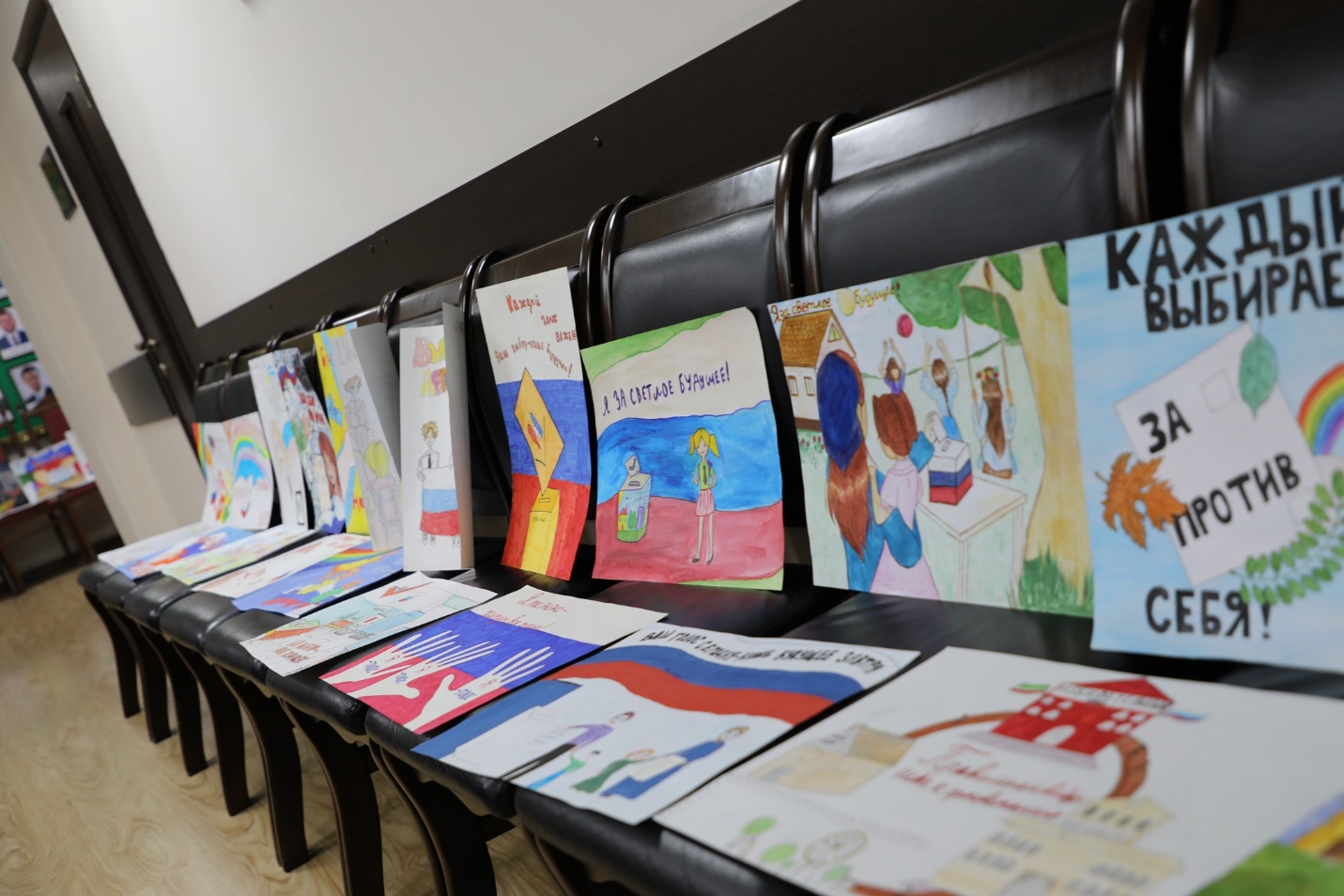 